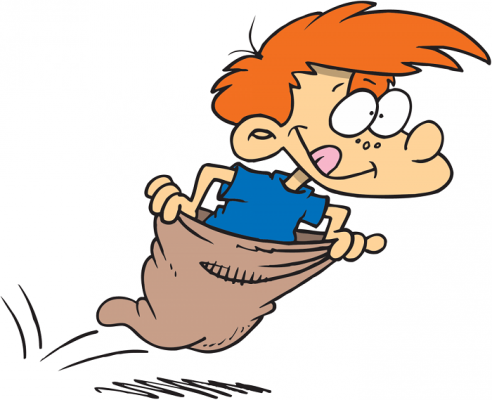 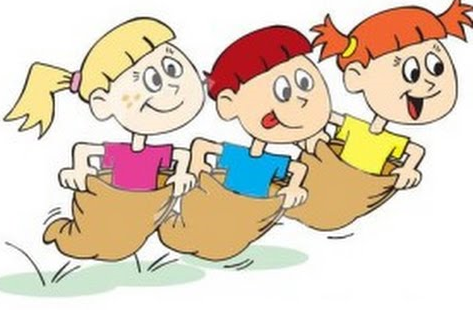 Цель: Приобщение детей и родителей к здоровому образу жизниЗадачи:-  продолжать развивать физические качества: силу, ловкость, быстроту, выносливость в игровой форме.-доставить детям и родителям радость удовольствие от совместного участия в празднике.-воспитывать стремление участвовать в спортивных играх и эстафетах.Оборудование:Ход праздникаИнструктор. Внимание! Внимание! Приглашаем всех на спортивный праздник! «Весёлые эстафеты» Праздник это не простой, потому что в нём будут принимать участие не только дети, но их родители. Уважаемые родители сегодня вы сможете проявить свои способности: быстроту, смелость, находчивость, смекалку.  Спорт не только сближает людей, но ещё служит залогом хорошего настроения и отличного здоровья.  Если мы с вами постараемся сейчас, то поднимем себе настроение и укрепим здоровье.А теперь встречайте наших главных участников праздника(Дети заходят в зал под спортивный марш)Инструктор.На разминку, на зарядкуВсе вставайте по порядкуПосмотрите на детей Подержите их скорей.Наши дети каждое утро начинают с зарядки и сейчас вам её покажут.Ритмическая гимнастика с флажками под песню «Нужно спортом заниматься» (муз.А.Быкова, сл.М.Пляцковского)(Дети стоят в рассыпную)Инструктор.Празднику спортивномуРада детвораЮным физкультурникамВсе: УРА! УРА! УРА!Инструктор.В наших «Весёлых эстафетах» принимают участие 2замечательные командыКоманда «Радуга»  (построились в колонну за капитаном)Команда «Солнышко»  (построились в колонну за капитаном)(Родители,  принимающие участие в эстафете, присоединяются к командам. Команды перестраиваются в 2 шеренги для приветствия)Инструктор.  Каждая  команда подготовила свой девиз.Девиз команды «Радуга»«Мы как радуги цветаНеразлучны никогда»Девиз команды «Солнышко»«Мы команда просто класс,Солнца лучик любит нас»Инструктор.  Судить наши соревнования будет компетентное и справедливое жюри:…………………………………..…………………………………...Инструктор.  Наступает самая интересная и увлекательная часть праздника.Команда «Радуга» к эстафетам готовы? (Да)Команда «Солнышко» к эстафетам готовы? (Да)Инструктор.Стать чемпионом - все мы знаемЗадача сложная для всехСоревноваться начинаемИ твёрдо верим в наш успехЭстафетыДети - «Передай эстафету» (флажок)По сигналу бегут, огибают ориентир, возвращаются, передают эстафету-флажок следующему участнику.1. Родители – «Передай эстафету»По сигналу бегут, огибают ориентир, возвращаются, передают эстафету.2.Дети - эстафета «Такси»Один ребёнок у передней стороны обруча это водитель, другой у задней стороны это пассажир. По сигналу бегут, огибают ориентир, возвращаются, передают обруч следующему участнику.2. Родители. Комбинированная эстафета. По сигналу первый участник команды прыгает в мешке до обруча, снимает мешок, продевает обруч через голову, обегает стойку, передаёт мешок следующему участнику.3. Дети- эстафета «Самый ловкий»По сигналу проползают под стойкой, обегают ориентир, возвращаются, передают эстафету.3. Родители- эстафета «Пройди через болото»Первый участник держит в руках два плоских круга. По сигналу бросает один круг на пол наступает на него двумя ногами, бросает второй и наступает на него, а первый круг поднимает и т.д.   проходят по кочкам, дотрагиваются до ориентира, возвращаются, передают эстафету.Подвижная игра для детей.«Найди свой домик»(Дети стоят,  взявшись за руки вокруг своего домика, под весёлую музыку дети разбегаются в рассыпную,  по окончанию музыки, быстро берутся за руки, образуя круг вокруг своего домика)Игра для родителей «Клей»Инструктор. А теперь родители вспомнят своё шумное детство и просто поиграют. (Родители становятся в круг и выбирают водящего считалкой. Если водящий кого-то поймал, берёт его за ручку и ловят вдвоём, следующий пойманный приклеивается к ним и так до конца.)Эй! спасайся поскорейУбежал из группы клейНикого он не жалеетВсех кого не встретит, клеит.Инструктор. А теперь немного отдохнём. Я читаю загадки, а вы дружно- хором  отгадываете.Я начну, а вы кончайте,    Дружно хором отвечайте.Игра весёлая футбол,    Уже забили первый…(гол)Вот разбежался сильно кто-тоИ без мяча влетел в….(ворота)А Петя мяч ногою хлопИ угодил мальчишке в…..(лоб)Хохочет весело мальчишка,На лбу растёт большая….. (шишка)Но парню шишка нипочём,Опять бежит он за…. (мячом)Инструктор. С этим заданием справились отлично и продолжаем наши эстафеты.4.Дети – Эстафета « Не урони мороженое»(Первый игрок держит пластиковый стаканчик, на нём поставлен маленький мяч, «Мороженное», по сигналу идут быстрым шагом, обходят ориентир, возвращаются,  передают следующему)4. Родители - эстафета «Донеси-- не урони»(У первого игрока на ракетке лежит шарик, по сигналу идут быстрым шагом, обходят ориентир, возвращаются, передают эстафету.)5. Родители и дети  «Поход в супермаркет»В центре зала на столе разложены в вперемешку полезные и вредные, продукты питания, одна команда собирает полезные продукты питания (яблоко, апельсин, молоко, сыр, капуста…)  другая продукты вредные для организма (чипсы, сухарики, кока-кола, чупа – чупс. жевательная резинка…) или овощи и фрукты(Мама и ребёнок, взявшись за руки,  с корзиной в руках добегают до стола, ребёнок кладёт в корзину один муляж продуктов питания, возвращаются, выкладывают продукт и передают корзину следующим участникам.)6.Родители-эстафета «Стройная леди»Мама несёт на голове мешочек с песком, обходит ориентир, возвращается и передаёт следующему.7. Конкурс –« Кто больше удержит мячей на руках»Мамы садятся на стульчик, дети несут из обруча по одному мячу,  мамы стараются как можно больше удержать мячей на руках.Подвижная игра для детей.  «Мышеловка»Ах! как мыши надоелиВсё погрызли, всё поелиБерегитесь же плутовкиДоберёмся мы до васВот расставим мышеловки.Переловим всех сейчас.Инструктор. Вот и подошли к концу наши «весёлые старты» А пока жюри подводит итог у нас музыкальная пауза Флешмоб «Мы маленькие звёзды»Инструктор. Для подведения итогов спортивного праздника «Весёлые старты» слово предоставляется председателю жюри……..(Жюри подводит итоги, проходит награждение команд)Инструктор. Мы хотим сказать большое спасибо родителям, которые пришли приять участие в нашем спортивном празднике,Перед тем как с вами распрощаться, Мы хотим вам пожелатьЗдоровья крепкого,Почаще улыбаться,И никогда не унывать!До свидания! До новых встреч!  Хорошего настроения!